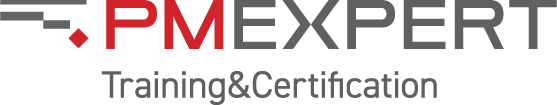 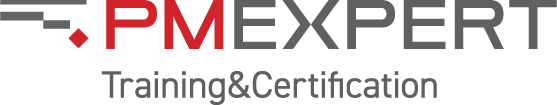 Дистанционный курс «Управление проектами на базе PMBOK®7. Основные инструменты команды проекта» Краткое описаниеКурс создан для тех, кто хочет эффективно управлять проектами в любой отрасли. Вероятность успеха даже сложных проектов значительно возрастает, если применять фундаментальные знания и инструменты, которые содержатся в стандарте PMBoK®.A Guide to the Project Management Body of Knowledge (PMBOK® Guide) — свод знаний по управлению проектами, который выпускает ведущая мировая организация Институт управления проектами PMI. Сейчас действует уже 7е издание этого самого распространенного и популярного международного стандарта.Курс проходит в формате самостоятельного обучения на дистанционной платформе iSpring и комбинирует в себе проработку теории и практические активности: блиц-опросы, тесты, кейсы, игровые активности. Практические навыки отрабатываются путем решения сквозного кейса, симулирующего управление проекта по трем подходам к разработке: водопадный, agile и гибридный.Результат обучения: После прохождения курса слушатель сможет:применять навыки успешного управления на любом этапе проекта: от планирования до получения финального результата и завершения;достигать целей проекта без ошибок, даже если проект сложный, а условия максимально неопределенные;создать команду и построить коммуникации с людьми так, чтобы действовать слаженно и продуктивно;применять инструменты повышения эффективности работы: сокращения сроков проектов, управления изменениями и рисками; подготовиться к экзамену на степень PME и подтвердить квалификацию профессионала в сфере управления проектами.Обучение сотрудников на курсе позволит компании повысить успешность проектов, реализуемых в компании, через улучшение достижимости их результатов, за счет того, что специалисты:овладеют надежными профессиональными инструментами управления проектами, научатся анализировать контекст проектов и понимать, какие инструменты применимы в тех или иных ситуациях; получат навыки системного подхода к управлению проектами, без которых невозможно эффективно управлять проектом в современной неопределенной, сложной и быстро меняющейся среде;поймут принципы проектной корпоративной культуры, наличие которой критично для успешной реализации проектов организации;научатся оценивать результаты проекта с точки зрения создаваемой ими ценности для достижения бизнес-целей организации.Для кого этот курсРуководители проектов, обладающие определенным опытом руководства проектами, понимающие необходимость пополнения и систематизации своих знаний.Начинающие руководители проектов и проектные специалисты, планирующие развиваться в управлении проектами.Компании, заинтересованные в обучении и развитии проектных специалистов.Учебные часыОбщая продолжительность курса составляет около 36 часов, из которых 70% – практические упражнения. Фактическая длительность прохождения материала зависит от индивидуальных особенностей обучающегося.Формат обученияСамостоятельное изучение на платформе дистанционного обучения iSpring.Для получения сертификата необходимо пройти финальное тестирование из 80 вопросов. Время прохождения теста 90 минут. Проходной балл – 50%.Доступ к материалам курса предоставляется на 30 календарных дней. Продление доступа платное.Разбивка PDU по Треугольнику талантов36 PDUПрограмма курса Ждем Вас на нашем курсе!Ways of WorkingPower SkillsBusiness Acumen18126Модуль 1Введение - 1,5 часаЧто такое проекты и проектное управление - 0,5 часаОпределение проекта. Отличие проектной и операционной деятельности. PMI — международная профессиональная некоммерческая ассоциация руководителей проектов. Стандарт управления проектами PMBOK® 7th Edition. Что такое принципы управления проектами.Практические задания: мини-тесты, мини-кейсы/ответы на открытый вопросСистема создания ценности - 1 часСоздание ценности: какую роль играют проекты в системе, создающей ценность для организации и заинтересованных сторон. Увязка целей проектов со стратегическими целями организацииОрганизация системы управления проектами: как системы управления поддерживают систему создания ценности. Стоимость и ценность профессионального управления проектамиФункционал управления проектами: какие функции необходимы для успешной реализации проектовСреда, в которой реализуются проекты: внутренние и внешние факторы, влияющие на реализацию проектов и создание ценности. Исполнение проектов в различных организационных структурах компании - функциональной, матричной, проектнойВзаимосвязь управления продуктом и проектом: как взаимосвязаны между собой портфели, программы, проекты и продукты  Практические задания: мини-тесты, мини-кейсы/ответы на открытый вопросМодуль 2Принципы управления проектами - 8 часовОтветственное управление (Stewardship). Взаимосвязь руководства проектами (project management) и ответственного управления (project stewardship). Качества, присущие ответственному управлению: честность, забота, надежность, способность удовлетворять потребности заинтересованных сторон проекта. Важность понимания финансовых, социальных, технических условий, осведомленности о вопросах окружающей среды.Практическое задание: мини-тест, мини-кейс/ответ на открытый вопросБлагоприятная рабочая среда для команды проекта. Культура проектной команды внутри корпоративной организационной культурой. Достижение синергетического эффекта за счет разнообразия знаний, навыков и опыта членов команды проекта.Практическое задание: мини-тест, мини-кейс/ответ на открытый вопросЭффективное вовлечение заинтересованных сторон. Влияние заинтересованных сторон на проекты, эффективность и результаты. Служение интересам заинтересованных сторон через вовлечение в работу проектной команды. Проактивное вовлечение заинтересованных сторон - ключевой фактор увеличения ценности, создаваемой проектом.Практическое задание: мини-тест, мини-кейс/открытый вопросФокусировка на ценности проекта. Создание ценности для организации – конечный индикатор успеха проекта. Постоянная оценка и адаптация проекта для максимизации его ценности.Практическое задание: мини-тест, мини-кейс/открытый вопросСистемное мышлениеПроект как система. Системный подход к реализации проекта.Практическое задание: мини-тест, мини-кейс/открытый вопросЛидерское поведениеЧетыре аспекта лидерства в управлении проектами. Ситуационное лидерство. Понимание различий в мотивации членов команды проекта. Этика участников проекта.Практическое задание: мини-тест, мини-кейс/открытый вопросАдаптация подходов к реализации проектаВажность адаптации подходов к уникальному контексту проекта. Адаптация на уровне организации. Адаптация на уровне проекта. Непрерывное совершенствование.Практическое задание: мини-тест, мини-кейс/открытый вопросСистемный подход к качествуРоль качества в успехе проекта. Соответствие ожиданиям заинтересованных сторона проекта. Встраивание качества в процессы и результаты.Практическое задание: мини-тест, мини-кейс/открытый вопросСнижение неопределенности в проектах с возрастающей сложностью (Navigate complexity)Области проекта, наиболее уязвимые при возрастающей сложности. Распознавание и снижение влияния сложности на результаты проекта. Управление сложностью в мегапроектах.Практическое задание: мини-тест, мини-кейс/открытый вопросОптимизация реагирования на рискиВлияние рисков на результаты проекта. Непрерывный поиск возможностей и выявление угроз. Фокусировка на возможностях и угрозах, напрямую влияющих на результаты проектов. Баланс между стратегиями реагирования на риски и ценностью, создаваемой проектом. Практическое задание: мини-тест, мини-кейс/открытый вопросАдаптивность и устойчивостьКак устоять в "VUCA" мире. Гибкость и адаптивность. Устойчивость к негативных факторам внешней и внутренней бизнес-среды.Практическое задание: мини-тест, мини-кейс/открытый вопросУправление изменениямиНеизбежность и необходимость изменений. Структурный подход к изменениям. Работа с сопротивлением изменениям.Практическое задание: мини-тест, мини-кейс/открытый вопросЗадание «Принципы управления проектами»Модуль 3Домены исполнения проекта - 26,5 часовВведение в домены исполнения проектов - 0,5 часовСтруктура Руководства PMBOK® 7th Edition. Что такое области исполнения (домены) проектов. Цифровая платформа PMIStandards+Создание высокоэффективной команды -7 часовДомен КомандаУправление командой и лидерство. Централизованное и децентрализованное управление. Развитие команды. Построение высокоэффективной команды.Решение сквозного практического кейса Домен Заинтересованные стороныИдентификация заинтересованных сторон проекта. Понимание их запросов и потребностей. Анализ каждого участника. Приоритизация и пересмотр приоритетов. Вовлечение с использованием различных каналов коммуникации. Мониторинг вовлеченности и удовлетворенности заинтересованных сторон.Решение сквозного практического кейсаНачало проекта - 11 часовДомен Подход к разработке и жизненный циклРитмичность поставки. Подход к разработке продукта проекта: предиктивный, гибридный, гибкий. Предпосылки выбора подхода к разработке. Жизненный цикл и фазы проекта. Синхронизация ритмичности поставки, подхода к разработке и жизненного цикла проекта.Домен ПланированиеОбзор подходов к планированию. Переменные планирования: поставка, оценка, расписание, бюджета. Состав и структура команды проекта. Коммуникации. Физические ресурсы. Закупки. Учет влияния изменений. Метрики. Взаимоувязка элементов планирования.Решение сквозного практического кейсаРеализация проекта - 5,5 часовДомен ИзмерениеПрезентация информации о проекте: "контрольная панель" (dashboard), "излучатели" информации (information radiators), визуализация контрольных точек. "Ловушки" измерений. Анализ и идентификация причин проблем. Рост и улучшение.Определение эффективных показателей: KPI, OKR. Что измерять: показатели результатов, поставка, базовая результативность, ресурсы, бизнес-ценность, заинтересованные стороны, прогнозы.Домен Работа проектаПроцессы управления проектом. Балансировка конкурирующих ограничений. Поддержка работы проектной команды. Коммуникации и вовлечение. Управление физическими ресурсами. Работа с закупками. Мониторинг изменений и дополнений к содержанию. Постоянное обучение на уроках проекта.Домен ПоставкаЦенность результатов проекта. Поставляемые результаты: требования, содержание, "движущаяся мишень" завершения проекта. Качество: стоимость качества и стоимость изменений. Неоптимальные результаты.Решение сквозного практического кейсаСнижение влияния неопределенности на результаты 
проекта - 2 часаДомен НеопределенностьПроекты в "VUCA" мире. Общая неопределенность. Неясность. Сложность: сложность системы, переосмысление, сложность процессов. Изменчивость. Риски: угрозы, возможности, запасной план, резервы, пересмотр рисков.Решение сквозного практического кейсаАдаптация методологии к контексту проекта - 0,5 часовЗачем нужно адаптировать методологию. Что нужно адаптировать? Процесс адаптации. Адаптация по доменам исполнения проекта.Бонус. Модели, методы, артефакты: как работать с цифровой платформой PMIStandards+ (бонус)Обзор платформы. Виды материалов. Основные параметры поиска. Как использовать в проекте.Итого                                                       36 часовИтого                                                       36 часовФинальный тест - 1,5 часаФинальный тест - 1,5 часа